CHEMICAL REAGENT LOG – MECKLENBURG POLICE DEPARTMENTCrime Lab / Firearms Section / Reagent Log / 25% Nitric Acid Solution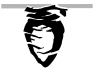 REAGENT: 25%Nitric Acid REAGENT: 25%Nitric Acid FORMULA: Nitric Acid (7.5 ml), Distilled Water (22.5 ml)FORMULA: Nitric Acid (7.5 ml), Distilled Water (22.5 ml)Date MadeAnalystExpiration DateDispositionNone